муниципальное дошкольное образовательное бюджетное учреждениедетский сад «Сказка» с. Нижегородкамуниципального района Уфимский район Республики БашкортостанПРОЕКТПО ТЕМЕ:«Новогодняя игрушка»                                                                                          Подготовила и провела: воспитатель 1 категорииУсманова Л.Р.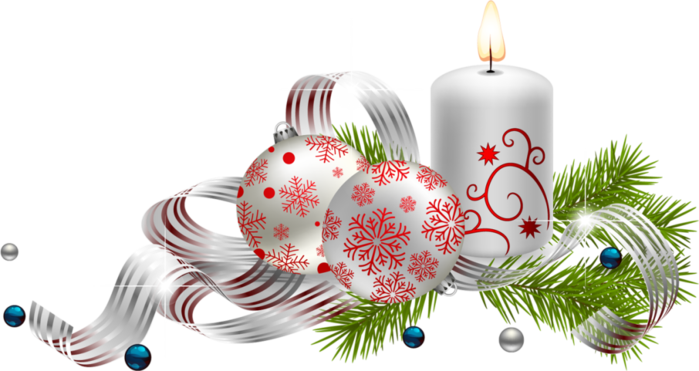 Актуальность темы: 
   Новый год – самый любимый, чудесный семейный праздник. Праздник с волшебными превращениями и подарками Деда Мороза. Время новогодних праздников - это время красивой, доброй сказки, которая приходит в каждый дом в конце каждого года с наступлением зимних холодов. «Что такое Новый год?», «Кто его придумал?», «Для чего нужны новогодние игрушки?», «Какие бывают елочные игрушки?», «Как украшали елку в старину наши предки?», «Как отмечают Новый год в разных странах?». Разобраться в этом поможет работа, осуществляемая в ходе реализации проекта «Новогодние игрушки». 
Продолжительность проекта: краткосрочный (1 неделя)
Вид проекта: творческий, исследовательский
Участники проекта: дети, воспитатели, родители
Возраст детей: 4 - 5 летПроблема значимая для детей, на решение которой направлен проект: 
        Всем известно, что самый любимый праздник детей – это Новый год. Предновогодняя суета, письма Деду Морозу, украшение дома игрушками, долгожданные подарки под елкой, веселый праздник в семейном кругу, атмосфера теплоты – все это не сравнится даже с Днем рождения. Но каждый год почти все елки украшены однотипно, елочными шарами из магазинов. В целях развития творческой фантазии было предложено детям и родителям создать елочные украшения своими руками, как-то необычно украсить елку. Показать, что каждый год новогодний праздник можно встретить по-особенному. 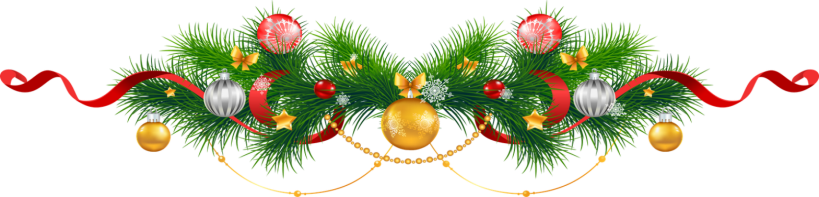         Попутно расширить кругозор детей и создать праздничную атмосферу в преддверии праздника. В ходе проекта ставились проблемные вопросы: «Почему люди во все времена любили делать игрушки своими руками?», «Какой материал может быть использован при изготовлении ёлочной игрушки?», «Как можно сделать елочную игрушку своими руками?», «Что будет "изюминкой" вашей игрушки?».
Цель проекта: расширение и систематизация знаний детей о традициях новогоднего праздника, истории возникновения елочной игрушки, технологии ее изготовления.Задачи проекта:Для детейВоспитательные:
1. Воспитывать уважительное отношение к культурному наследию нашей страны.
2. Создать праздничную атмосферу в преддверии Нового года. Развивающие:
1. Развивать коммуникативные навыки детей.
2. Продолжать развивать творческое воображение детей, мышление и память.
3. Способствовать развитию творческой инициативы и поисковой деятельности дошкольников.Образовательные:
1. Формировать познавательный интерес дошкольников к изучению традиций новогоднего праздника, истории его возникновения.
2. Дать представление детям, что новогодняя игрушка – это не только атрибут зимнего праздника, но и часть истории нашей страны.
3. Расширить кругозор детей в области проведения новогоднего праздника в разных странах.              Для педагогов:
1. Повысить уровень творческой компетентности педагогов.
2. Развивать готовность к применению современных методик и технологий для обеспечения качества педагогического  процесса.
3. Создать условия для конструктивного взаимодействия с семьями воспитанников в целях дальнейшего сотрудничества.
Для родителей:
1. Повысить уровень вовлеченности родителей воспитанников в деятельность ДОУ как активных субъектов.
2. Углубить психолого-педагогическую компетенцию родителей.
Итоговое мероприятие проекта: новогодний утренник, выставка-ярмарка «Новогодние игрушки».
Продукт проекта: В результате работы на ярмарке должны быть представлены новогодние игрушки и поздравительные открытки как продукт совместного творчества родителей, детей и воспитателей. Ожидаемые результаты по проекту: 
Для детей:
1. Расширение кругозора детей.
2. Сплочение детского коллектива.
3. Развитие интереса к коллективной творческой деятельности.
Для педагогов:
1. Повышение компетентности по использованию современных педагогических технологий в образовательной деятельности.
2. Самореализация, повышение творческого потенциала.
Для родителей:
1. Повышение уровня информированности родителей по вопросам технологии создания елочных игрушек.
2. Оптимизация детско-родительских отношений.
3. Повышение уровня вовлеченности родителей в деятельность ДОУ (активизация родителей).Содержание проекта:
Для выявления актуальности данной темы было проведено исследование в форме опроса родителей. 
Вопросы родителям:
• Что Вы знаете о Новогодних праздниках, традициях?
• Как отмечали Новый год раньше и сейчас? (сравнить)
• Какие новогодние традиции соблюдают в Вашей семье?
• Кто придумал Новый год?
• Делаете ли Вы елочные игрушки своими руками или всегда покупаете в магазине?
• Знаете ли, как можно быстро и легко сделать новогоднюю игрушку своими руками?
В результате опроса было выявлено, что 30% не знают про новогодние традиции, приметы; 70% не спешат сделать новогодние игрушки, а торопятся приобрести в магазине. 40% считают, что ребенок будет счастлив от самого процесса. Да и родителям полезно будет отвлечься от будничной суеты и повседневных проблем и окунуться в праздничную атмосферу. 
Таким образом, были определены основные аспекты изложения материала по теме проекта:
1. История возникновения игрушки (Как украшали елку наши предки).
2. Технология изготовления елочной игрушки.
3. История возникновения новогоднего праздника. Традиции.
4. Как отмечают Новый год в разных странах.
Этапы реализации проекта: 
Подготовительный этап
Действия педагогов: подбор материала, методической литературы, информации по темам «История возникновения праздника», «Как отмечают Новый год в разных странах?», «Технология изготовления игрушки».
Действия детей: участие в тематических беседах «Как отмечают праздник в твоей семье?», «Кто и как мастерил елочные игрушки?», «Чем можно украсить елку?». Рассматривание иллюстраций «Новогодние игрушки». 
Действия родителей: подбор материала, информации по темам «Как отмечали новогодний праздник в старину?», «История возникновения елочной игрушки».Организационный этап:
Действия педагогов: составление плана проекта, разработка конспектов занятий, обсуждение итогового мероприятия со специалистами ДОУ.
Действия детей: активное участие в формах работы по теме проекта.
Действия родителей: распространение полученной информации путем наглядной агитации.Формирующий этап:
Действия педагогов: проведение занятий с детьми (по всем образовательным областям).
Действия детей: совместная работа по изготовлению новогодних игрушек и открыток. Разучивание стихов, песен и танцев на праздник.
Действия родителей: совместная работа по созданию и оформлению выставки-ярмарки «Новогодняя игрушка» и участие в конкурсах «Новогодняя поделка».Итоговый этап:
Действия педагогов: проведение новогоднего праздника, выставки-ярмарки. Награждение активных участников проекта. Обобщение опыта. Проведение итогового опроса родителей.
Действия детей: расширение знаний детей в рамках темы проекта, участие в итоговых мероприятиях.
Действия родителей: Участие в новогоднем празднике, выставке-ярмарке.
Участие в опросе.
Ответы очень порадовали.           На первый вопрос 85% родителей ответили: «Да. Это необычно. Красиво. Радость быть вместе с ребенком. Новогоднее чудо»
На второй вопрос ответили 50 на 50: «Да, но это того стоит» «Нет». 
На третий вопрос 70% родителей ответили: «Трудно решиться участвовать. Трудно преодолеть лень. Время мало, т.к. много работают.
На четвертый все ответили: «Да».
А на пятый было много интересных ответов типа: «Каждый год украшать елку по-новому», «Будем мастерить с ребенком игрушку, соответствующую году» или «Каждый год изучать что-нибудь новое». Ожидаемые результаты по проекту: 
для детей 
 Расширение знаний детей об истории Новогодней игрушки. 
 Закрепление умений детей изготавливать игрушку разными способами применяя различный материал (пластилин, вата, ткань, бумага, ткань, мех, шерсть, природный материал, и.т.д.) 
 Развитие детей чувства любви и привязанности к своей культуре, интереса к художественному творчеству. 
 Получение эмоционального отклика от своей работы. 
для педагогов 
 Сбор информации по данной теме, используя такие направления как: телевидение, энциклопедии, компьютер и распределить между детьми и родителями. 
 оформление проекта; 
 изготовление презентации для детей и родителей «Откуда пришла к нам новогодняя игрушка». 
для родителей 
 Рост уровня информированности родителей о деятельности  МБДОУ; 
 Активное участие родителей в жизни детского сада и группы. План проекта «Новогодние игрушки»Вывод: Работа проведена не зря. В ходе проекта было доказано, что новогодняя игрушка – это не только атрибут зимнего праздника, даже не только часть истории нашей страны. Новогодняя игрушка может стать историей каждой семьи. Передаваться от поколения к поколению. Она меняется в связи с изменениями, происходящими в обществе, в ней отражаются достижения человечества того времени, когда она была создана. Все участники проекта узнали много нового и интересного о новогодних игрушках и теперь могут поделиться своими знаниями с другими.Ресурсное обеспечение проекта:Материально-техническое оснащение:• Фотоаппарат, компьютер, проектор, колонки.• Набор для детского художественного творчества (ватман, цветная бумага и картон, клей, фломастеры, цветные карандаши, краски).• Иллюстрации о празднике Новый год.• Новогоднее украшение.• Подбор художественных произведений (сказки о зиме и про Новый год)Методические пособия:• Сборник загадок, стихов, сказок и рассказов о зиме и Новогоднем празднике.• Конспекты организованной деятельности с детьми: совместная деятельность по познавательному развитию на тему «Новогодний праздник», беседы, праздник «В гостях у Деда Мороза».Литература:Учебные пособия: И. В. Маслова, «Аппликация».О.А. Куревина, Е.Д. Коваленская «Разноцветный мир» Методические рекомендации к пособию «Баласс», г. Москва.Учебное пособие: И. В. Маслова, «ЛепкаИспользуемые интернет ресурсы.        ©http://pozdravok.ru/pozdravleniya/prazdniki/noviy-god/detskie/2.htm        ©http://pozdravok.ru/pozdravleniya/prazdniki/noviy-god/detskie/        http://www.stranamam.ru/post/4645487/         http://bezgrusti.ru/page/novogodnie-igry-i-konkursy-dlya-detei        http://mbdou59.ucoz.ru/publ/detjam/igry_dlja_detej/novogodnie_igry_dlja_detej/8-1-0-742 Образовательные областиМероприятияПознавательное развитиеТематические занятия и беседы: «Что такое Новый год», «Правила поведения на празднике », «Какой подарок я хочу на Новый год», «Как украсить дом к Новому году », «Почему растаяла Снегурочка?».• Рассказы, сказки и загадки о зиме и новогоднем празднике : «Когда это бывает», «Что такое Новый год», «Снегурочка», «Зимовье зверей». Стихи про Новый год.• Познавательные сказки о зимней природе. Просмотр мультфильмов: «Тимошкина ёлка», «Снеговик-почтовик», «Снегурочка», «Сказка про Новый год», «Дед Мороз и лето», «Когда зажигаются ёлки».Речевое развитиеСоставление описательных рассказов по сюжетным картинам «Новогодняя ёлка», «Дед Мороз в гостях у ребят », «Как дети готовились к встрече Деда Мороза », «Вот это Снеговик!», «Зима в лесу».Дидактические игры: «Скажи ласково», «Укрась ёлку». «Противоположности», «Какой? Какая? Какое?», «Сложи из геометрических фигур», «Подбери по цвету, по форме» (Пуговицы, шарфик, ведро), «Кто, где живёт», • Описательные загадки про живую и неживую природу зимой (про зверей, сезонные явления, зимние осадки). Словесные игры :«Отгадай и назови», «Что в мешке у Деда Мороза », «Скажи наоборот».Физическое развитие  • Подвижные игры: «Зимние забавы», «Ты катись, катись, снежок…», «Мы погреемся немножко». «Заморожу», «Замри».
• Пальчиковые игры: «Лепим мы Снеговика», «Маша варежку надела…», «Копаю, копаю, копаю снежок…» «Мы слепили снежный ком…»
• Дыхательная гимнастика: «Снежинка», «Снегопад».Художественно – эстетическое развитие• Приглашение на праздник».• «Открытки к Новому году».• Новогодняя гирлянда из варежек».• Ёлка - ожидания и Снеговик – почтовик из ладошек.• Письмо Деду Морозу «Мой подарок»• Рисунки и аппликация на новогоднюю тематику «Снег идёт», «Новогодняя ветка», «Новогодняя ёлка», «Гирлянда на ёлку»• Коллекция «Новогодние открытки»• Поделки из бумаги (снежинки, животные оригами, флажки, гирлянды) • Музыкальный репертуар: «Веселая зима», «Песенка Снеговиков», «Марш Снеговиков», «Снеговик – это значит, что он вылеплен из снега…», «Жил веселый, смешной Снеговик»Социально – коммуникативное развитиеСюжетно-ролевая игра «Дочки-матери», «Семья», «Детский сад», «Магазин игрушек».